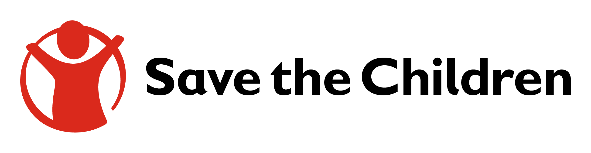 VENDOR PRE-QUALIFICATION 2022-2024A Call for Media and Communication Service Providers (Vendors).Save the Children South Sudan is creating and updating its Advocacy, Communications, Campaigns and Media (ACCM) vendor database and therefore, is calling for individual consultants, companies, media houses and organizations with media production experiences to be included in the vendor list of the supply services. Context.South Sudan has been facing a protracted complex humanitarian crisis driven by various factors that include floods, inter communal violence, mass population displacements (1.6 million people), the COVID-19 pandemic and a deepening economic crisis. Over 2.2 million south Sudanese are currently living as refugees in the region and about 200,000 as IDPs. 8.9 million people are estimated to be in need of humanitarian assistance in 2022, compared to 8.3 million in 2021.  2 million people are internally displaced; of these 1.4 million require urgent support, and 1.8 million are returnees, of these 1.2 million have urgent needs. In addition, there are 6 million vulnerable host community/non-displaced people, of whom some are older persons or infirm, or persons with disabilities. The country is also facing the aftermath of its worst floods since 1960. Over 835,000 people have been affected. The government of South Sudan as the primary duty bearer has faced challenges in responding to 8.3 million people in need of food security, health, education and protection services. About the Advocacy, Communications, Campaigns and Media Vendor.The vendor (individual, company, media house or organization) with strict guidance from the Media and Communication team MUST be able to produce compelling contents to inform the Country Office, decision makers, donors in regards to the complex humanitarian crisis and the impact of Save the Children’s work in South Sudan.  He or She will support the complex humanitarian crisis response in South Sudan by developing content for diverse audiences. This will include well researched photographs, videos, animations, illustrations, case studies and human interest stories. The vendor will further ensure that communication and media content gathered is in line with Save the Children’s child safeguarding protocols.Strategic objective. Contents are produced to raise the profile and visibility of Save the Children’s audiences internally and externally in order to increase funding for the immediate and long-term scale up of Save the Children’s humanitarian response. Vendor Categories VideographyPhotographyGraphic Design (Animation and Illustration) using Adobe Premiere including art and craft.Translation and transcriptionAudio-visual - programme production including music production , Drama, PSAs, jingle and conversations. Public Address system Requirement.At least a minimum of 2 years and maximum of 5 years’ experience of professional work in the categories selected or listed above. Demonstrated and Recognized skills. MUST provide links or examples of previous work and reference of development, humanitarian or cooperate organizations where previous service was provided. Should be fluent in both written and spoken English.  Ideally, be able to speak Arabic as a second language widely used in South Sudan. Legally registered in South Sudan with all valid necessary documents to operate freely. Have all the necessary Media accreditations or authorization to carry equipment (camera, recorder, etc.) to freely shoot photos, videos and cover stories in South Sudan.Knowledge about the complex crisis in South Sudan. Please submit your application, necessary documents, category, evidences of work (online in the below stated email) marked with subject line Advocacy Communication, Campaign and Media Vendor(ACCM) Pre-Qualification 2022-2024  Submission Email: juba.procurement@savethechildren.orgNote that after vetting, companies, organizations or individual consultants will be trained on Child Safeguarding Guidelines before they are commissioned to do any work in South Sudan. About Save the Children.Save the Children has been working with and for children, their families and communities in South Sudan since 1991. We provide children with access to education, healthcare and nutrition support, and families with food security and livelihoods assistance.